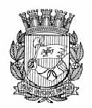 Publicado no D.O.C. São Paulo, 156, Ano 60, Sábado.22 de Agosto de 2015Gabinete do Prefeito, Pág.01PORTARIASPORTARIA 353, DE 21 DE AGOSTO DE 2015FERNANDO HADDAD, Prefeito do Município de São Paulo,usando das atribuições que lhe são conferidas por lei,RESOLVE:Exonerar, a partir de 25 de agosto de 2015, o senhor ALEXANDREROCHA SANTOS PADILHA, RF 821.735.1, do cargo deSecretário Municipal, referência SM, da Secretaria Municipal deRelações Governamentais.PREFEITURA DO MUNICÍPIO DE SÃO PAULO, aos 21 deagosto de 2015, 462° da fundação de São Paulo.FERNANDO HADDAD, PrefeitoPORTARIA 356, DE 21 DE AGOSTO DE 2015FERNANDO HADDAD, Prefeito do Município de São Paulo,usando das atribuições que lhe são conferidas por lei,RESOLVE:Exonerar, a pedido, e a partir de 25 de agosto de 2015,o senhor JOSÉ DE FILIPPI JUNIOR, RF 807.127.6, do cargo deSecretário Municipal, referência SM, da Secretaria Municipalda Saúde.PREFEITURA DO MUNICÍPIO DE SÃO PAULO, aos 21 deagosto de 2015, 462° da fundação de São Paulo.FERNANDO HADDAD, PrefeitoPORTARIA 358, DE 21 DE AGOSTO DE 2015FERNANDO HADDAD, Prefeito do Município de São Paulo,usando das atribuições que lhe são conferidas por lei,RESOLVE:Designar o senhor GUSTAVO CARNEIRO VIDIGAL CAVALCANTI,RF 730.838.8, para, no período de 27 a 29 de agostode 2015, substituir o senhor VICENTE CARLOS Y PLA TREVAS,RF 598.252.9, no cargo de Secretário Municipal, Ref. SM, da SecretariaMunicipal de Relações Internacionais e Federativas, emvirtude de seu afastamento para empreender viagem à cidadede Montevidéu – Uruguai para participar da Reunião Ordináriado Conselho da Rede Mercocidades.PREFEITURA DO MUNICÍPIO DE SÃO PAULO, aos 21 deagosto de 2015, 462° da fundação de São Paulo.FERNANDO HADDAD, PrefeitoTITULOS DE NOMEAÇÃOTÍTULO DE NOMEAÇÃO 65, DE 21 DE AGOSTODE 2015FERNANDO HADDAD, Prefeito do Município de São Paulo,usando das atribuições que lhe são conferidas por lei,RESOLVE:Nomear, a partir de 25 de agosto de 2015, o senhor ALEXANDREROCHA SANTOS PADILHA, RF 821.735.1, para exercero cargo de Secretário Municipal, referência SM, da SecretariaMunicipal da Saúde.PREFEITURA DO MUNICÍPIO DE SÃO PAULO, aos 21 deagosto de 2015, 462° da fundação de São Paulo.FERNANDO HADDAD, PrefeitoTÍTULO DE NOMEAÇÃO 66, DE 21 DE AGOSTODE 2015FERNANDO HADDAD, Prefeito do Município de São Paulo,usando das atribuições que lhe são conferidas por lei,RESOLVE:Nomear, a partir de 25 de agosto de 2015, o senhor JOSÉAMÉRICO ASCÊNCIO DIAS, RF 696.707.8, para exercer o cargode Secretário Municipal, referência SM, da Secretaria Municipalde Relações Governamentais.PREFEITURA DO MUNICÍPIO DE SÃO PAULO, aos 21 deagosto de 2015, 462° da fundação de São Paulo.FERNANDO HADDAD, PrefeitoSecretarias, Pág.04DESENVOLVIMENTO,TRABALHOE EMPREENDEDORISMOGABINETE DO SECRETÁRIOPORTARIA Nº 117/2015 – SDTE/GABA CHEFA DE GABINETE, da Secretaria Municipal do Desenvolvimento,Trabalho e Empreendedorismo, no uso de suasatribuições legais,CONSIDERANDO os termos do Decreto n° 54.873, de 25 defevereiro de 2014, que estabelecem as atividades e os procedimentosa serem observados pelos gestores e pelos fiscais firmadospelos órgãos da administração municipal direta, autarquiase fundações de direito público.CONSIDERANDO a Portaria n° 043/2013 – SDTE/GAB quedispõe sobre a instituição da função de Gestor de Contratos,bem como fixa a atribuição para os Fiscais de Contratos.CONSIDERANDO o Acordo de Cooperação Técnica MTE/SRTE celebrado entre a Secretaria Municipal do Desenvolvimento,Trabalho e Empreendedorismo – SDTE e a SuperintendênciaRegional do Trabalho e Emprego de São Paulo - SRTE, vinculadaao Processo Administrativo nº 2015-0.022.659-5.RESOLVE:Art. 1° - Designar o servidor Francisco Laurindo de Oliveira– RF: 723.669.7 como gestor titular, e o servidor GuilhermeEurípedes Silva Ferreira - RF: 793.277.4 como gestor substituto.Art. 2° - Designar os servidores Eder Evandro de MouraLima – RF: 817.209.9, Maria de Fátima Pereira Costa –RF: 815.839.8 e Marcia Harumi Shiguihara Kawasaki – RF:805.451.7 como fiscais.Art. 3° - Esta Portaria entrará em vigor na data de suapublicação.SISTEMA MUNICIPAL DE PROCESSOS - SIMPROCDESPACHOS: LISTA 2015-2-151SUPERVISAO GERAL DE ABASTECIMENTOENDERECO: .PROCESSOS DA UNIDADE SDTE/ABAST/FEIRA/SUP2015-0.114.864-4 TSUYAKO YOZADEFERIDOCOM FUNDAMENTO NO ART. 18 DO DEC. 48.172/07, SATISFEITASAS DEMAIS EXIGENCIAS LEGAIS, AUTORIZADA ATRANSFERENCIA DA MATRICULA 105.656-01-1, DE TSUYAKOYOZA PARA KAREM YOSHIMI KUBA 34990598865.2015-0.145.156-8 SEBASTIAO BATISTA DE ALMEIDADEFERIDOCOM FUNDAMENTO NO ART. 18 DO DEC. 48.172/07, SATISFEITASAS DEMAIS EXIGENCIAS LEGAIS, AUTORIZADA ATRANSFERENCIA DA MATRICULA 000.674-04-4, DE SEBASTIAOBATISTA DE ALMEIDA PARA JULIANA MELO DE ALMEIDA390139228992015-0.183.832-2 CRISTIAN YNONYEDEFERIDOCOM FUNDAMENTO NO ART. 18 DO DEC. 48.172/07, SATISFEITASAS DEMAIS EXIGENCIAS LEGAIS, AUTORIZADA ATRANSFERENCIA DA MATRICULA 019.665-01-6, DE CRISTIANYNONYE - ME. PARA PRESLEY JOSE GODOY - FEIRANTE - ME.2015-0.184.123-4 ERNANI CESAR CAMILO LANDIDEFERIDOCOM FUNDAMENTO NO ART. 18 E 24 INC. VI, DO DEC.48.172/07, SATISFEITAS AS DEMAIS EXIGENCIAS LEGAIS, AUTORIZADAA TRANSFERENCIA DA MATRICULA 004.393-03-1,DE ERNANI CESAR CAMILO LANDI PARA N.B. FRUTAS LTDA.- ME. BEM COMO A INCLUSAO DO PREPOSTO LEONARDOCHIARADIA RAHAL2015-0.185.513-8 LAURICELIO ALVES CALDASDEFERIDOCOM FUNDAMENTO NO ART. 18 E 24 INC. VI, DO DEC.48.172/07, SATISFEITAS AS DEMAIS EXIGENCIAS LEGAIS, AUTORIZADAA TRANSFERENCIA DA MATRICULA 036.970-01-8, DELAURICELIO ALVES CALDAS PARA DAN-DAN - COMERCIO DEPRODUTOS ALIMENTICIOS - EIRELI - ME. BEM COMO A INCLUSAODO PREPOSTO DANIELE KAORI KACHIWAZAKI.2015-0.188.480-4 PAULO JOSE DE AMORIMDEFERIDOCOM FUNDAMENTO NO ART. 18 DO DEC. 48.172/07, SATISFEITASAS DEMAIS EXIGENCIAS LEGAIS, AUTORIZADA A TRANSFERENCIADA MATRICULA 009.252-04-5, DE PAULO JOSE DEAMORIM PARA BRENDA LOPES FERREIRA 483213228832015-0.188.985-7 RITA IDEZITE CARVALHO DA SILVADEFERIDOCOM FUNDAMENTO NO ART. 18 DO DEC. 48.172/07, SATISFEITASAS DEMAIS EXIGENCIAS LEGAIS, AUTORIZADA A TRANSFERENCIADA MATRICULA 002.490-02-1, DE RITA IDEZITE CARVALHODA SILVA PARA MARIA CLEONE YOSHIDA 298943988982015-0.189.838-4 SILVIO PIRES DA SILVADEFERIDOCOM FUNDAMENTO NO ART. 18 E 24 INC. VI, DO DEC.48.172/07, SATISFEITAS AS DEMAIS EXIGENCIAS LEGAIS, AUTORIZADAA TRANSFERENCIA DA MATRICULA 005.496-03-9,DE SILVIO PIRES DA SILVA PARA RONALDO ALVES DE SOUZAFEIRANTE LTDA.ME. BEM COMO A INCLUSAO DO PREPOSTOROSANA ALVES RIBEIRO DE ALMEIDA.2015-0.190.931-9 JOAO FRANCO GOMES DE NOBREGADEFERIDOCOM FUNDAMENTO NO ART. 18 E 24 INC. VI, DO DEC.48.172/07, SATISFEITAS AS DEMAIS EXIGENCIAS LEGAIS, AUTORIZADAA TRANSFERENCIA DA MATRICULA 006.541-01-1,DE JOAO FRANCO GOMES DE NOBREGA PARA COMERCIO DEHORTIFRUTI NOBREGA LTDA.- ME. BEM COMO A INCLUSAODO PREPOSTO TIAGO GLAUBER DE NOBREGA.2015-0.191.090-2 DANIEL AUGUSTO FELIPEDEFERIDOCOM FUNDAMENTO NO ART. 18 DO DEC. 48.172/07, SATISFEITASAS DEMAIS EXIGENCIAS LEGAIS, AUTORIZADA A TRANSFERENCIADA MATRICULA 002.355-01-9, DE DANIEL AUGUSTOFELIPE PARA ANDRE VIEIRA FILIPE FEIRANTE - ME.2015-0.191.249-2 JESUITA LIMA REISDEFERIDOCOM FUNDAMENTO NO ART. 18 DO DEC. 48.172/07, SATISFEITASAS DEMAIS EXIGENCIAS LEGAIS, AUTORIZADA ATRANSFERENCIA DA MATRICULA 010.075-06-2, DE JESUITALIMA REIS PARA ANTONIO LIMA REIS 044108328592015-0.191.662-5 GIROLAMO FILIBERTO LIPARIDEFERIDOCOM FUNDAMENTO NO ART. 18 E 24 INC. VI, DO DEC.48.172/07, SATISFEITAS AS DEMAIS EXIGENCIAS LEGAIS, AUTORIZADAA TRANSFERENCIA DA MATRICULA 008.127-02-6,DE GIROLAMO FILIBERTO LIPARI PARA RODRIGO RADAICLIPARI - ME. BEM COMO A INCLUSAO DO PREPOSTO ROGERIORADAIC LIPARI.2015-0.194.639-7 MARCOS YUKIO KARATODEFERIDOCOM FUNDAMENTO NO ART. 18 E 24 INC. VI, DO DEC.48.172/07, SATISFEITAS AS DEMAIS EXIGENCIAS LEGAIS, AUTORIZADAA TRANSFERENCIA DA MATRICULA 006.395-03-1,DE MARCOS YUKIO KARATO PARA COMERCIO DE LEGUMESKARATO LTDA. - ME. . BEM COMO A INCLUSAO DO PREPOSTOMARCOS YUKIO KARATO.2015-0.195.361-0 IEDA MYEKO UEHARADEFERIDOCOM FUNDAMENTO NO ART. 18 DO DEC. 48.172/07, SATISFEITASAS DEMAIS EXIGENCIAS LEGAIS, AUTORIZADA A TRANSFERENCIADA MATRICULA 003.926-04-4, DE IEDA MYEKOUEHARA PARA ALEXANDRE NAKAMASSU - ME.2015-0.195.683-0 VIOLINDA MARIA DOS REIS COSTADEFERIDOCOM FUNDAMENTO NO ART. 18 DO DEC. 48.172/07, SATISFEITASAS DEMAIS EXIGENCIAS LEGAIS, AUTORIZADA ATRANSFERENCIA DA MATRICULA 011.459-01-8, DE VIOLINDAMARIA DOS REIS COSTA PARA IDELUCIA DA SILVA CORREIA083699528792015-0.197.373-4 ALEX SANDRO FERREIRADEFERIDOCOM FUNDAMENTO NO ART. 18 DO DEC. 48.172/07, SATISFEITASAS DEMAIS EXIGENCIAS LEGAIS, AUTORIZADA A TRANSFERENCIADA MATRICULA 007.220-02-2, DE ALEX SANDROFERREIRA PARA DIOGO KENJI NOMURA 32653497808.2015-0.197.394-7 VALDIR BARBOSA DE SOUZADEFERIDOCOM FUNDAMENTO NO ART. 18 E 24 INC. VI, DO DEC.48.172/07, SATISFEITAS AS DEMAIS EXIGENCIAS LEGAIS, AUTORIZADAA TRANSFERENCIA DA MATRICULA 010.593-04-7, DEVALDIR BARBOSA DE SOUZA PARA BANANAS CLIMATIZADASLUIZA & SILVA LTDA. - ME. BEM COMO A INCLUSAO DO PREPOSTOJESSICA NASCIMENTO MOTA.2015-0.203.087-6 WATAN OKAWADEFERIDOCOM FUNDAMENTO NO ART. 18 DO DEC. 48.172/07, SATISFEITASAS DEMAIS EXIGENCIAS LEGAIS, AUTORIZADA A TRANSFERENCIADA MATRICULA 006.035-01-9, DE WATAN OKAWAPARA SIMONE HARUMI OKAWA 31975052803.2015-0.203.097-3 VILSON OLIVEIRA SILVADEFERIDOCOM FUNDAMENTO NO ART. 18 DO DEC. 48.172/07, SATISFEITASAS DEMAIS EXIGENCIAS LEGAIS, AUTORIZADA A TRANSFERENCIADA MATRICULA 004.241-05-3, DE VILSON OLIVEIRASILVA PARA CLAUDIVANIO COSTA 07240053407.2015-0.203.231-3 TOSHICO SATODEFERIDOCOM FUNDAMENTO NO ART. 18 DO DEC. 48.172/07, SATISFEITASAS DEMAIS EXIGENCIAS LEGAIS, AUTORIZADA ATRANSFERENCIA DA MATRICULA 008.122-02-4, DE TOSHICOSATO PARA VALDINEY MUTSUO SATO 200995738572015-0.204.451-6 ALEXANDRE MASSAMITSU KUNIYOSHIDEFERIDOCOM FUNDAMENTO NO ART. 18 DO DEC. 48.172/07, SATISFEITASAS DEMAIS EXIGENCIAS LEGAIS, AUTORIZADA ATRANSFERENCIA DA MATRICULA 003.461-06-8, DE ALEXANDREMASSAMITSU KUNIYOSHI - ME. PARA YURIKA OSHIRO233245828062015-0.205.236-5 MARIA LUCIA DE MELO FERREIRADE OLIVEIRADEFERIDOCOM FUNDAMENTO NO ART. 18 DO DEC. 48.172/07, SATISFEITASAS DEMAIS EXIGENCIAS LEGAIS, AUTORIZADA A TRANSFERENCIADA MATRICULA 015.985-02-4, DE MARIA LUCIA DEMELO FERREIRA DE OLIVEIRA - ME. PARA CICERO BERNADODEOLIVEIRA 77131550825SUPERVISÃO GERAL DE ABASTECIMENTODESPACHO DO SUPERVISORExpedição do Termo de Permissão de Uso CentralAbastecimento Pátio do Pari.2014-0.012.289-5O Supervisor Geral de Abastecimento, no uso das atribuiçõesque lhe são concedidas por Lei, em especial o Decretonº 46.398, de 28 de setembro de 2005. RESOLVE: DEFERIR, opedido de expedição do Termo de Permissão de Uso para empresaEveraldo de Goes – Produtor Rural, devidamente inscritano CNPJ sob o nº 19.459.313/0001-30 passará ser permissionáriodos Boxes nº03/04, na rua “G”, com área de 21,14m² naCentral de Abastecimento Pátio do Pari, para operar no ramode comércio de hortifrutícola, com fundamento no Decreto nº41.425/2001, Portarianº051/12–ABAST/SMSP, Portaria Intersecretarial06/SMSP/SEMDET/2011 e Decreto nº 54.597/2013,respeitando as disposições legais vigentes.Licitações, Pág.140DESENVOLVIMENTO,TRABALHOE EMPREENDEDORISMOGABINETE DO SECRETÁRIOEXTRATOS2013-0.168.478-0 – TERMO DE RESCISÃO CONTRATUALao Contrato nº 013/2013/SDTEContratante: Prefeitura do Município de São Paulo, por intermédioda Secretaria Municipal do Desenvolvimento, Trabalhoe Empreendedorismo - SDTE.Contratada: GUERINO & FERNANDES TURISMO E EVENTOSLTDA - MEObjeto Contratual: Prestação de Serviços de fornecimentode passagens aéreas nacionais, nos termos estabelecidos na Atade RP 08/SEMPLA-COBES/2012.Objeto deste aditamento: Rescisão Contratual Unilateraldo Contrato 013/2013/SDTE, com fundamento nos artigos 78,inciso XII e 79, inciso I, da Lei 8666/93, e Cláusula Primeira,item 1.2 do 3º termo de aditamento. O 3º Termo de aditamentopara a prorrogação do prazo de vigência, foi realizado comcláusula resolutiva, não cabendo qualquer tipo de indenizaçãoà Contratada.Data da assinatura: 14/08/2015.Signatário: Artur Henrique da Silva Santos, pela contratante.2010-0.295.108-5 – 5º TERMO DE ADITAMENTO ao Contratonº 014/2011/PMSP/SEMDETContratante: Prefeitura do Município de São Paulo, por intermédioda Secretaria Municipal do Desenvolvimento, Trabalhoe Empreendedorismo - SDTE.Contratada: PAINEIRAS LIMPEZA E SERVIÇOS GERAIS LTDAObjeto Contratual: Prestação de Serviços de Limpeza, Asseioe Conservação Predial.Objeto deste Aditamento: Alteração de Cláusula Contratual– 1.1. Acréscimo de 22,4992%, nos termos do artigo 65 § 1º,Lei de 8666/93, em decorrência da incorporação da SupervisãoGeral de Abastecimento a esta Secretaria, conforme DecretoMunicipal nº 54.888/2014.2.1 - Valor do acréscimo será de R$ 450.036,68. (quatrocentose cinquenta mil, trinta e seis reais e sessenta eoito centavos). 2.2. Valor global do contrato passará a ser R$1.975.536,56 (um milhão, noventos e setenta e cinco mil, quinhentose trinta e seis reais e cinquenta e seis centavos)Data da assinatura: 03/08/2015.Dotações Orçamentárias:30.10.11.122.3024.2.100.3.3.90.39.00.00, 30.10.11.122.3024.2.100.3.3.90.39.00.0030.10.11.334.3019.8.090.3.3.90.39.00.00, 30.10.11.334.3019.8.090.3.3.90.39.00.02Signatários: Artur Henrique da Silva Santos, pela contratante;Nathalia Tiemi Ueno, pela contratada.COMUNICADOComunicamos que a sessão do Pregão Eletrôniconº 004-A/SDTE/2015 – Processo Administrativo2014-0.299.153-0 – Oferta de Compra nº801007801002015OC00015, cujo objeto é a aquisição deRecipiente e Materiais para acondicionamento e embalagem,especificamente caixas plásticas e paletes, conforme descriçãoconstante do ANEXO I do EDITAL, que trata do TERMO DE REFERÊNCIA,será retomado no dia 28/08/2015, às 10h.